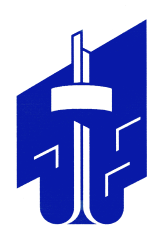 СОВЕТдепутатов металлургического района
второго созыварешениеот 20.02.2023 			                                                                                № 31/4                                                                                                                                       ПРОЕКТ О внесении  изменения  в  решение Совета депутатов      Металлургического      районаот  26.11.2014 № 2/2 «Об утверждении Регламента Совета депутатов Металлургического района»В соответствии с Федеральным законом от 06 октября 2003 № 131-ФЗ  «Об общих принципах организации местного самоуправления в Российской Федерации», Законом Челябинской области от 27 марта 2008 № 245-ЗО «О гарантиях осуществления полномочий депутата, члена выборного органа местного самоуправления, выборного должностного лица местного самоуправления», Уставом Металлургического района города ЧелябинскаСовет депутатов Металлургического районаР е ш а е т:          1. Внести в приложение к решению Совета депутатов Металлургического района      № 2/2 от 26.11.2014 «Об утверждении Регламента Совета депутатов Металлургического района» следующие изменения:          1) статью 21 изложить в следующей редакции:«21. После утверждения план работы размещается в сетевом издании Совета депутатов Металлургического района в информационно-телекоммуникационной сети «Интернет» (metallsovet.ru)». 2. Внести настоящее решение в раздел 2 «Органы и должностные лица местного самоуправления, муниципальная служба» нормативной правовой базы местного самоуправления Металлургического района города Челябинска.3. Ответственность за исполнение настоящего решения возложить на  Председателя Совета депутатов Металлургического района А.Е. Четвернина.4. Контроль исполнения настоящего решения поручить постоянной комиссии  Совета депутатов по местному самоуправлению, регламенту и этике (С.А. Малыгин).5. Настоящее решение вступает в силу со дня его официального опубликования (обнародования).Председатель Совета депутатов						Металлургического района                                                                                А.Е. Четвернин